ПРОЕКТ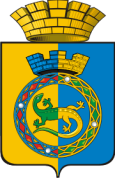 ДУМА ГОРНОУРАЛЬСКОГО ГОРОДСКОГО ОКРУГАВОСЬМОЙ СОЗЫВВТОРОЕ ЗАСЕДАНИЕРЕШЕНИЕот ___________________	 							         № ______г. Нижний ТагилО назначении старосты деревни Реши Горноуральского городского округаВ соответствии с Федеральным законом от 6 октября 2003 года № 131-ФЗ «Об общих принципах организации местного самоуправления в Российской Федерации» (далее – Федеральный закон № 131-ФЗ), Законом Свердловской области «Об отдельных вопросах регулирования статуса старост сельских населенных пунктов, расположенных на территории Свердловской области» от 22.05.2019 № 43-ОЗ, Уставом Горноуральского городского округа, Положением о старосте сельского населенного пункта, расположенного в Горноуральском городском округе, утвержденным решением Думы Горноуральского городского округа от 23.09.2021 № 67/3, Положением о порядке организации и проведения схода граждан в Горноуральском городском округе по вопросу выдвижения кандидатуры старосты населенного пункта, а также досрочного прекращения полномочий старосты, утвержденным Решением Думы Горноуральского городского округа от 26.08.2021 № 66/21, с протоколом схода граждан в деревне Реши от 31 июля 2022 года № 3,  Дума Горноуральского городского округаРЕШИЛА:1.Назначить старостой села Соседкова Сергея Ивановича.2. Настоящее Решение вступает в силу со дня опубликования.3. Опубликовать настоящее Решение в установленном порядке и разместить                 на официальном сайте Горноуральского городского округа4. Контроль за выполнением настоящего Решения возложить на постоянную депутатскую комиссию по вопросам законности и местного самоуправления (Михайлова О.И.).Председатель Думы Горноуральского городского округаВ.В. Доможиров Глава Горноуральского городского округаД.Г. Летников 